USNESENÍ                                      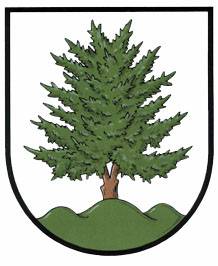 z 12. zasedání Zastupitelstva městyse Spálov,konaného dne 18.10.2016 v 18:00 hod. v obřadní síniText usnesení byl upraven v souladu se zákonem č. 101/2000 Sb., o ochraně osobních údajů a o změně některých zákonů, ve znění pozdějších předpisů. Občané uvedeni v § 16 (občané České republiky s trvalým bydlištěm na území obce a fyzické osoby vlastnící na území obce nemovitost) a v § 17 (cizí státní občané, kteří jsou v obci hlášeni k trvalému pobytu, stanoví-li tak mezinárodní smlouva) zákona č. 128/2000 Sb., o obcích (obecní zřízení), ve znění pozdějších předpisů, mají právo na neupravený text, který je k dispozici u starostky městyse 742 37 Spálov 62Zastupitelstvo městyse Spálov na svém zasedání:A. Bere na vědomí:zápis o výsledku dílčího přezkoumání hospodaření městyse Spálov.    viz příloha č.1rozpočtové opatření č. 8.                                                                                         viz přílohač.2B. Schvalujenavržený program 12. zasedání zastupitelstvazveřejnění záměru prodeje části pozemku parc. č. 3389/1 pozemková parcela, ostatní plocha, ostatní komunikace o výměře  178m2, v GP  č. 738-230/2016 označen jako nově vzniklý pozemek č. 3389/16.záměr prodeje části pozemku parc. č. 3389/3 pozemková parcela, ostatní plocha, ostatní komunikace o výměře cca 120m2.záměr prodeje části pozemku parc. č. 3389/1 pozemková parcela, ostatní plocha, ostatní komunikace o výměře cca 9m2.záměr prodeje části pozemku parc. č. 341/7 pozemková parcela, ostatní plocha, ostatní komunikace o výměře cca 160m2.záměr prodeje části pozemku parc. č. 3389/2 pozemková parcela, ostatní plocha, ostatní komunikace o výměře cca 30m2.uzavření Dodatku č. 2 ke SoD mezi Vodní zdroje Ekomonitor spol. s.r.o., IČ 150 53 695 a Městys Spálov. Předmětem díla je dále provedení víceprací  na základě změnových listů: 4,8,9,10,11,13,14,15,16 ve výši 956.602,02Kč bez DPH.přijetí dotace z rozpočtu Moravskoslezského kraje určenou na financování uznatelných nákladů spojených s pořízením dopravního automobilu pro jednotku sboru dobrovolných hasičů ve výši max. 50% poskytnuté dotace Ministerstvem vnitra – generálním ředitelstvím Hasičského záchranného sboru ČR ve výši 225 000,-Kč. Podpisem smlouvy s MSK je pověřena starostka. přijetí účelové investiční dotace z rozpočtu Moravskoslezského kraje určenou na financování uznatelných nákladů souvisejících s havarijními opravami hasičské zbrojnice ve výši 300 000,-Kč. Podpisem smlouvy s MSK je pověřena starostka.uzavření Kupní smlouvy o převodu nemovitosti  parc. č. 3389/1 – pozemková parcela, ostatní plocha, ostatní komunikace v GP č. 689-119/2016  odměřena jeho část,  označena jako nově vzniklý pozemek č. 676/1- zastavěná plocha o výměře 25m2 a z parc. č. 3389/4 – ostatní plocha, ostatní komunikace odměřena část nově označena par. č. 676/2 – zastavěná plocha o výměře 26m2, par. č. 3389/20 – ostatní plocha, ostatní komunikace o výměře 8m2 a 3389/21 – ostatní plocha, ostatní komunikace o výměře 33m2, a to  panu P. K., bytem Havířov Město, Turgeněvova xxx,  za kupní cenu 50,-/m2. Náklady s prodejem nese kupující. Podpisem smlouvy je pověřena starostka.uzavření Smlouvy o spolupráci obcí mezi Městys Spálov, IČO: 00298387 a Mikroregion Odersko, IČO: 70953201, spočívající v realizaci projektu „Mikroregion Odersko kompostuje“. Podpisem smlouvy je pověřena starostka.vyhlášení veřejné zakázky malého rozsahu – na akci „Podpora havarijní opravy hasičské zbrojnice“. Podpisem smlouvy s vybraným uchazečem pověřuje starostku. pořízení sporáku do kuchyně mateřské školy .C. Určuje:zapisovatele  Janu Brhelovou, jako ověřovatele Marii Flodrovou a Luďka Remeše a navrhovatele Ludmilu Sucháčkovou.D. Revokuje:usnesení č. 195/7/2016.E. Stanovuje:v souladu s § 102 ods. 2 písm. a) a §99 ods.2 zákona č.128/200., Sb., o obcích ve znění pozdějších předpisů kompetenci starosty městyse k provádění jednotlivých rozpočtových opatření v rozsahu                                                                  viz příloha  č.3F: Jmenujehodnotící komisi pro výběr zhotovitele projektu „Podpora havarijní opravy hasičské zbrojnice“ ve složení: Monika Kolajková, Oldřich Kostka, Viktor Dubovský, náhradníci Jiří Kaňa, Luděk Remeš, Ondřej Klevar. G.Pověřuje:starostku podáním žádosti o mimořádnou dotaci na  vícepráce,  související s rekonstrukcí ČOV ve Spálově, na poskytovatele dotace tj. Ministerstvo zemědělství ČR.  …………………………………………….                           		 …………………………………………….starostka Ludmila Sucháčková	                        	 místostarosta    Oldřich KostkaVe Spálově 25.10.2016